ЗАДАНИЯ для дистанционной работыС 20 по 30 апреля 2020 года 8 б классКлассный руководитель Шестакова Е.В.№п\пПредметТема урокаТренировочные заданияКонтрольные задания (на проверку учителю)Ф.И.О. учителя, телефон, эл.почта/вайберПонедельник 20 апреляПонедельник 20 апреляПонедельник 20 апреляПонедельник 20 апреляПонедельник 20 апреляПонедельник 20 апреля1Алгебра Решение систем неравенств с одной переменной№874,875(устно), 876,877Решите неравенство: а); 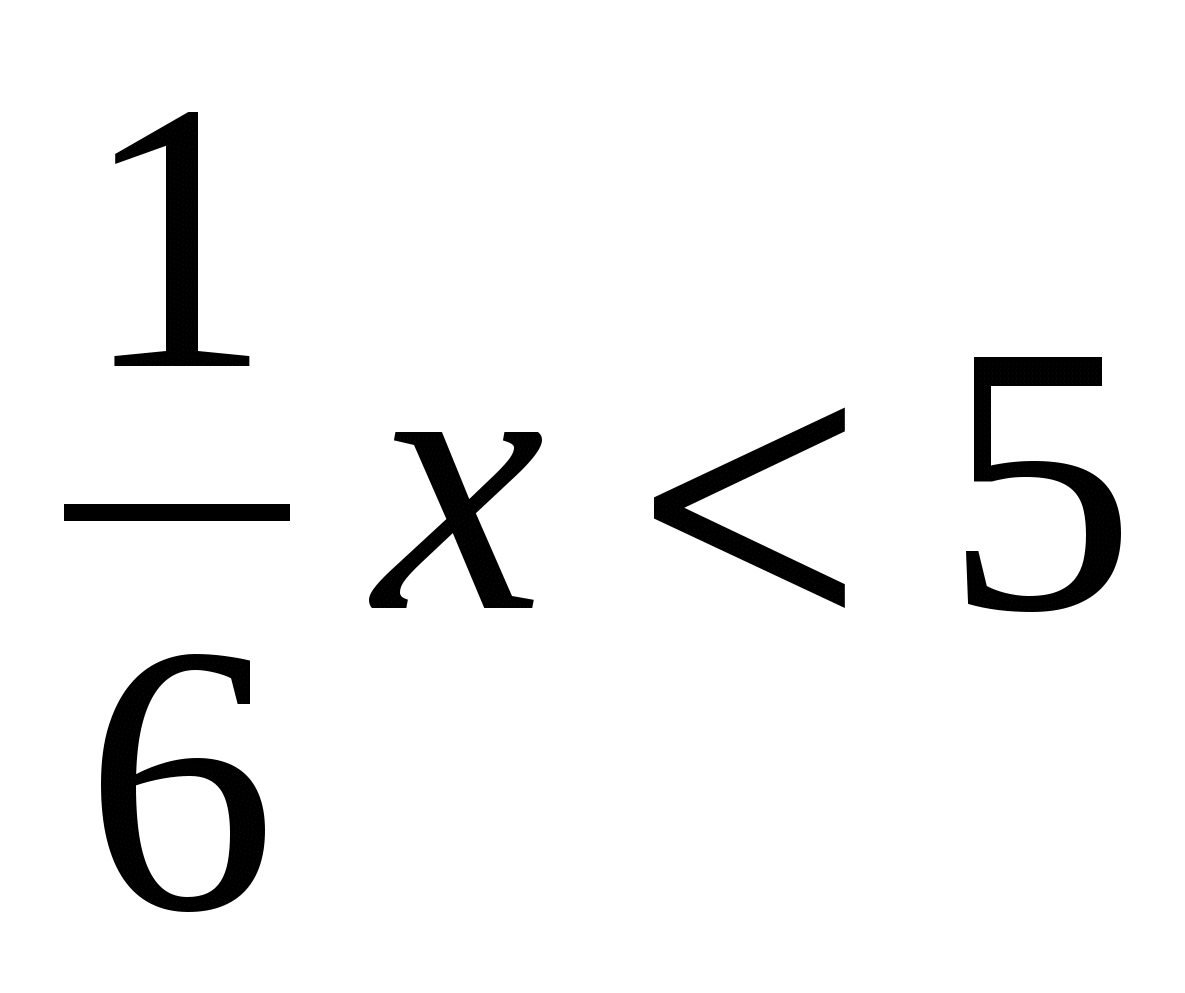 б); 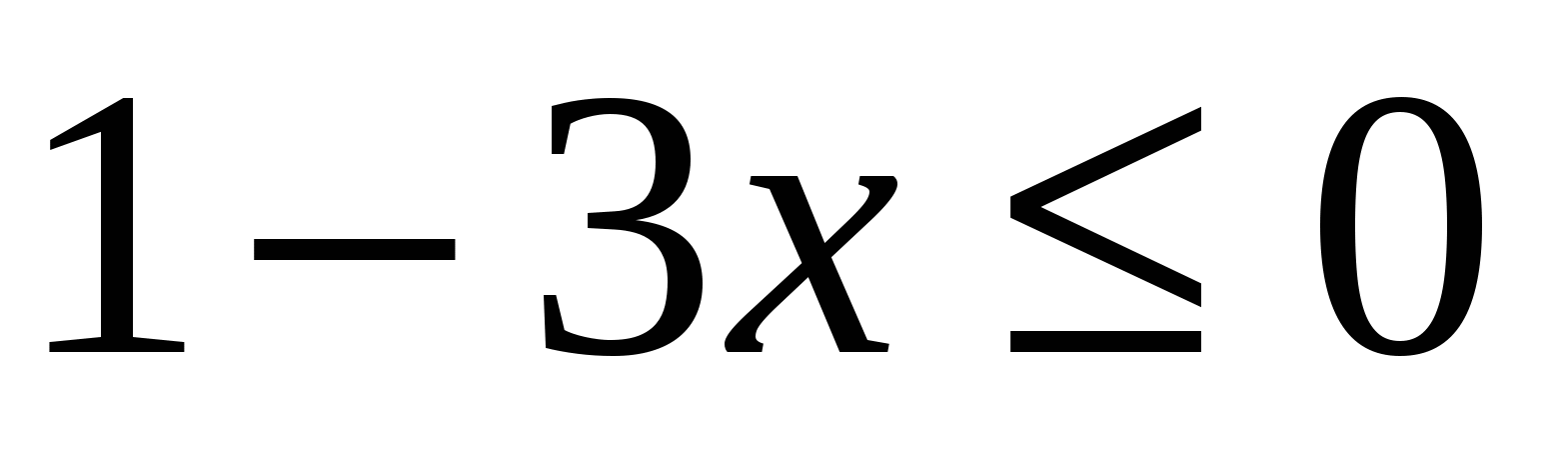 в) 5(у – 1,2) – 4,6 > 3y + 1.Шпатова А.С. 89643588158, shurlik.78@yandex.ru2МузыкаМузыка в храмовом синтезе искусств. Неизвестный Свиридов «Хоровой цикл»,Рассмотрите изображения икон (используя ресурсы интернета). Определите, к каким жанрам изобразительного искусства (светским или религиозным) они принадлежат..Подготовьте презентацию к виртуальному путешествию в известные вам храмы и монастыри, на выставки древнерусской иконописи, концерты духовной музыки.Рыженкова С.В. ssemen.76@mail.ru895009766763БиологияВрожденные и приобретенные программы поведения.Вопросы 1-5 с.344https://interneturok.ru/subject/biologyПройти онлайнтест https://interneturok.ru/lesson/biology/8-klass/bpovedenie-i-psihikab/zakonomernosti-raboty-golovnogo-mozga-vrozhdennye-i-priobretennye-formy-povedeniya/testcasesРоманюк Ирина Дмитриевна,89041366223, idromaniuk@mail.ru4Английский языкФормирование умения работы с текстомЗадание на карточке. Чтение текстаЗадание на карточке. Прочитать текст и выполнить задания по текстуПожитная О.В. 89041214840, Dolgova84@yandex.ru5ХимияКонтрольная работа: «Строение атома»https://videouroki.net/tests/tiest-po-tiemie-stroieniie-atoma-8-klass.htmlHYPERLINK "https://infourok.ru/test-po-himii-po-teme-stroenie-atoma-klass-614133.html"https://www.yaklass.ru/Тестhttps://infourok.ru/test-po-himii-po-teme-stroenie-atoma-klass-614133.htmlhttps://testedu.ru/test/ximiya/8-klass/stroenie-atoma.htmlРоманюк Ирина Дмитриевна,89041366223, idromaniuk@mail.ru6ГеографияПриродные зоны Западно-Сибирской равнины. Пар.42 стр.208-211Прочитать параграф. Ответить на вопросы в конце параграфа, записать в тетрадь определенияСтр.211. вопр.2.письменно. «Дайте характеристику самой большой по площади природной зоны Западной Сибири»Шестакова Е.В. 89041363726shestakova elena 59@mail.ru7физкультураОФППодтягивание 1х -maxОтжимание 2 хmax «М», 2х20 «Д»Пресс 2 х 30 «М», 2 х 25 «Д»Скакалка – 2х100дневникКузьмин А.В.89016408070Вторник 21 апреляВторник 21 апреляВторник 21 апреляВторник 21 апреляВторник 21 апреляВторник 21 апреля1ИсторияМузыкальное и театральное искусство (Прочитать с.97 – 100 учебника,Письменные ответы на  вопросы с.100-101Половникова Вера ГеннадьевнаТел.890866364542АлгебраРешение систем неравенств с одной переменной№879,881Решите систему неравенств: а) 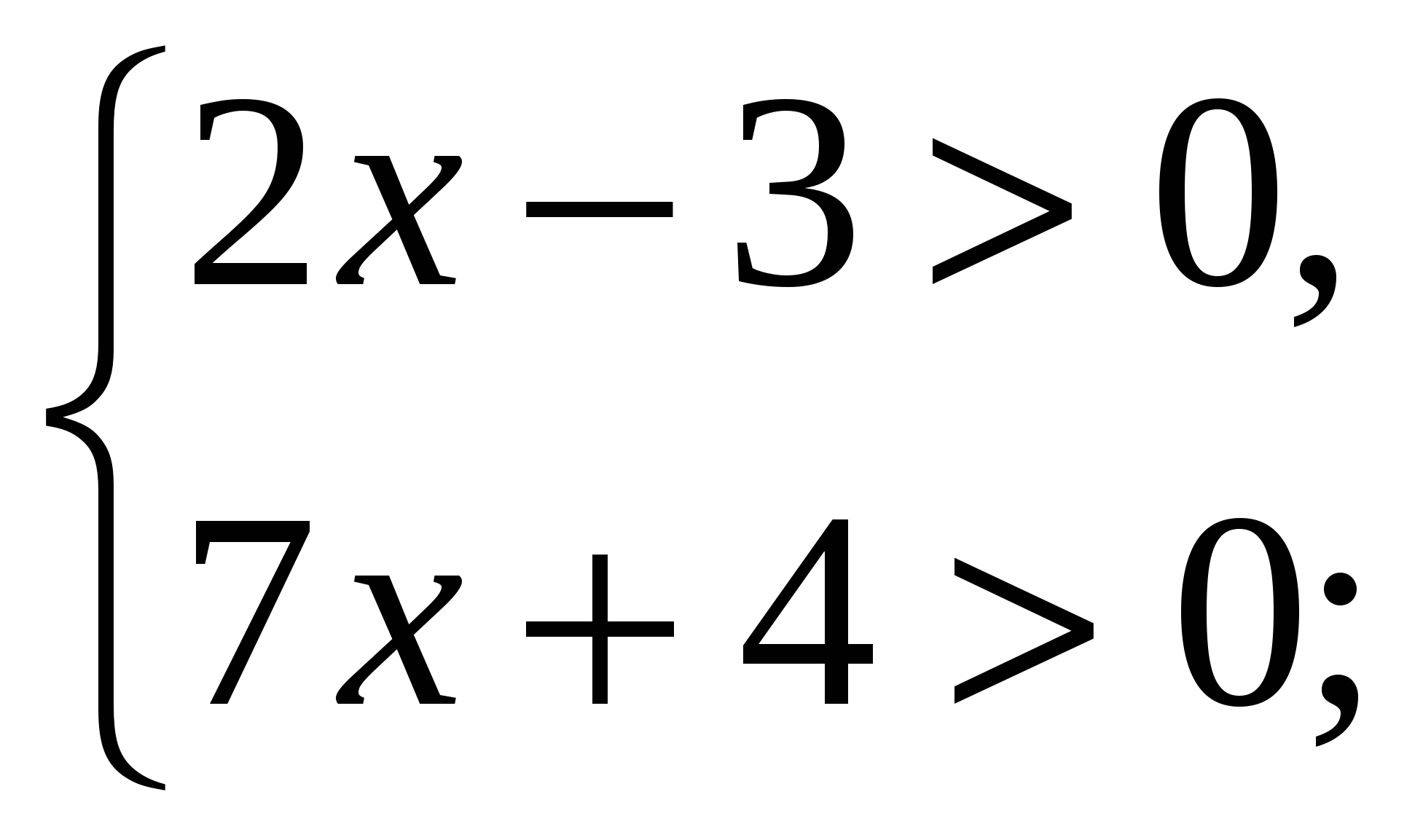 б)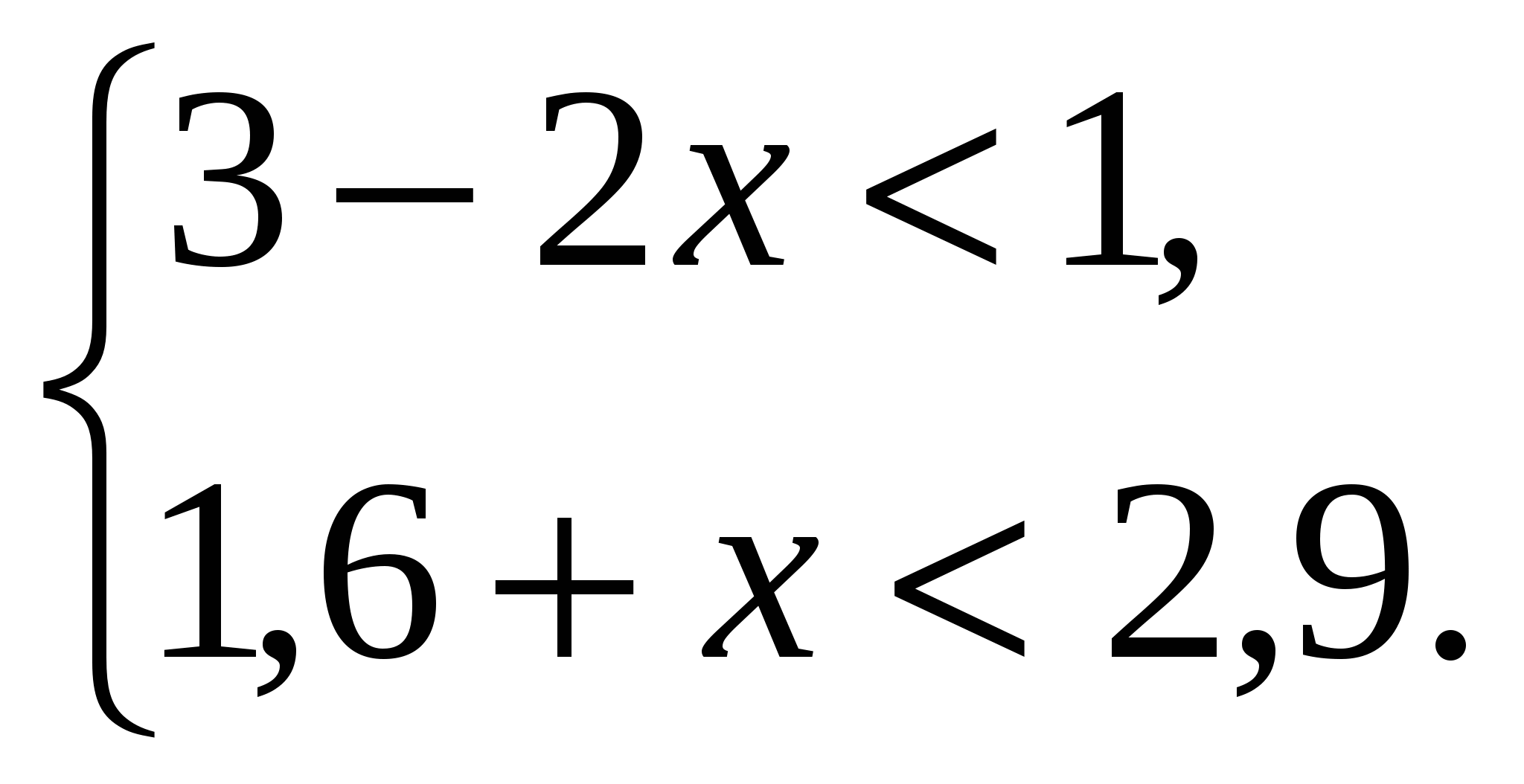 Шпатова А.С. 89643588158, shurlik.78@yandex.ru3Литера-тураВеликая отечественная войнав стихотворениях поэтов и песни военных лет.Просмотреть видео  урок по адресу:https://resh.edu.ru/subject/lesson/2140/Выполнить тренировочные задания после просмотра урока.Скрин результатов отправить в Вайбер учителю.Шуткина Ж.В.89041325354z_shutkina@mail.ruили ВКонтакте.4ГеометрияКасательная к окружности№634,636№638Шпатова А.С. 89643588158, shurlik.78@yandex.ru5ФизикаИсточники света. Распространение света.П. 63Упражнение 44 № 1, 2Ответьте на вопросы:а) Какие бывают источники света?б) Какую линию называют световым лучом?в) Что собой представляет тень?Выполните задания:а) На рисунке изображены протяженный источник света SS’ и экран, между которыми находится непрозрачное тело М. Какими буквами обозначены границы тени и полутени этого тела на экране?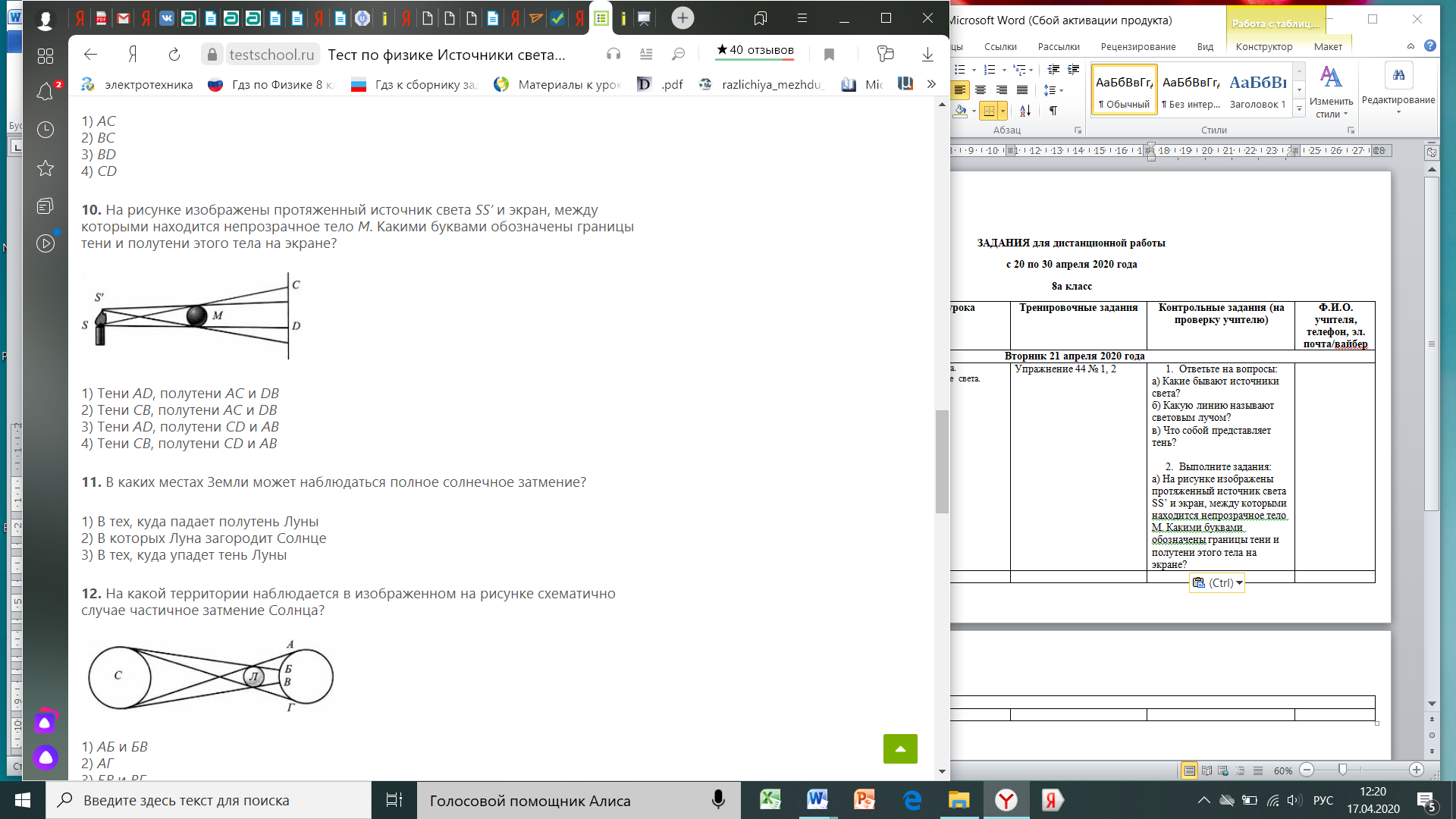 б) Какие буквы обозначают границы тени непрозрачного тела М на экране? S — точечный источник света.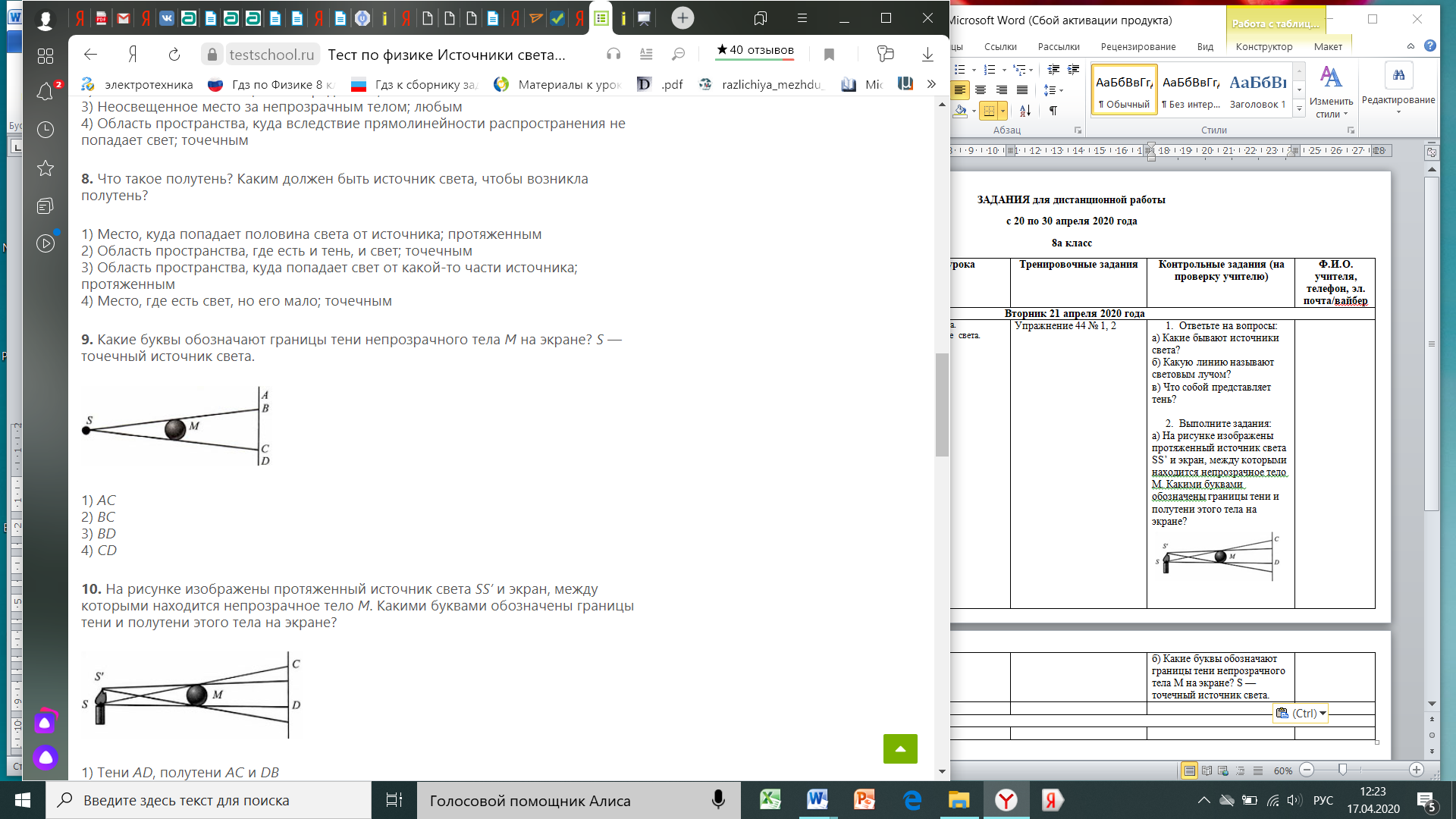 Шуткин А.С., 89041201056, 22062009a@gmail.com6ХимияЭлектроотрицательность. Степень окисления.Вопросы 1-3 с.145https://interneturok.ru/subject/chemistry/class/8https://infourok.ru/testDesigner/testView/72062https://obrazovaka.ru/test/elektrootricatelnost-himicheskih-elementov-tablica.htmlhttps://www.yaklass.ru/Пройти онлайнтест №1https://uchitelya.com/himiya/109259-test-elektrootricatelnost-stepen-okisleniya.htmlРоманюк Ирина Дмитриевна,89041366223, idromaniuk@mail.ru7ФизкультураОФППодтягивание 1х -maxОтжимание 2 х max  «М», 2х20 «Д»Пресс 2 х 35 «М», 2 х 30 «Д»Скакалка – 2 х 120дневникКузьмин А.В.89016408070Среда 22 апреляСреда 22 апреляСреда 22 апреляСреда 22 апреляСреда 22 апреляСреда 22 апреля1Русский языкПонятие о чужой речи. Комментирующая часть. Прямая речь.Способы  передачи чужой речи. Предложения с прямой речью.      Разделительные и выделительные знаки препинания в предложениях   с   прямой речью, №402§ 65-67,упр.403; п.67-68,Шуткина Ж.В.89041325354z_shutkina@mail.ruили ВКонтакте2Английский языкПовторение правила Past Simple TenseТри формы неправильных глаголов. Составление предложенийВыучить три формы неправильных глаголовПожитная О.В. 89041214840, Dolgova84@yandex.ru3АлгебраРешение систем неравенств с одной переменной№888,890,892№959Шпатова А.С. 89643588158, shurlik.78@yandex.ru4Биология Особенности высшей нервной деятельности человека.  Сон и сновидения.Вопросы 1-6 с.348Вопросы 1-14 с.356https://interneturok.ru/subject/biologyПройти онлайнтест №1https://interneturok.ru/lesson/biology/8-klass/bpovedenie-i-psihikab/osobennosti-vysshey-nervnoy-deyatelnosti-cheloveka-rech-soznanie/testcasesПройти онлайнтест №2https://interneturok.ru/lesson/biology/8-klass/bpovedenie-i-psihikab/biologicheskie-ritmy-son-i-ego-znachenie/testcasesРоманюк Ирина Дмитриевна,89041366223, idromaniuk@mail.ru5ФизкультураОФППодтягивание 2х -maxОтжимание 3х 25  «М», 2х20 «Д»Пресс 3 х 25 «М», 3 х 20 «Д»Скакалка – 2 х 120дневникКузьмин А.В.890164080706Литера-тураВ.П. Астафьев. Слово о писателе. «Фотография, на которой меня нет»: картины военного детства. Образ главного героя.Просмотреть видео урок по адресу:https://resh.edu.ru/subject/lesson/2141/Прочитать рассказ «Фотография, на которой меня нет»Выполнить тренировочные задания по адресу:https://resh.edu.ru/subject/lesson/2141/Скрин результатов отправить в Вайбер учителю.Шуткина Ж.В.89041325354z_shutkina@mail.ruили ВКонтакте.Четверг 23 апреляЧетверг 23 апреляЧетверг 23 апреляЧетверг 23 апреляЧетверг 23 апреляЧетверг 23 апреля1ИсторияНароды России в XVIII векеПрочитать с.101-104учебникаПисьменные ответы на вопросы с.104-105Половникова Вера ГеннадьевнаТел.890866364542ГеометрияРешение задач по теме «Касательная к окружности»№641,642№643Шпатова А.С. 89643588158, shurlik.78@yandex.ru3Английский языкПовторение правила Present Perfect TenseСоставление предложений в Present Perfect TenseЗадание на карточке (составить предложения в Present Perfect Tense)Пожитная О.В. 89041214840, Dolgova84@yandex.ru4ИЗОМой костюм-мой обликСоздание модели одежды “Мы на дискотеке”Прасолец Л.Ю.Prasolets@mail.ru895005111455ФизикаВидимое движение светил.П. 64Стр. 195 задание 1Стр. 195 задание 3, 4Шуткин А.С., 89041201056, 22062009a@gmail.com6Русский языкПонятие о чужой речи. Комментирующая часть. Косвенная речь.Способы  передачи чужой речи. Предложения с косвенной речью.      § 68, №406Шуткина Ж.В.89041325354z_shutkina@mail.ruили ВКонтакте7ФизкультураОФППодтягивание 2х -maxОтжимание 3х 25  «М», 2х20 «Д»Пресс 3 х 25 «М», 3 х 20 «Д»Скакалка – 2 х 120дневникКузьмин А.В.89016408070Пятница 24 апреляПятница 24 апреляПятница 24 апреляПятница 24 апреляПятница 24 апреляПятница 24 апреля1ИнформатикаНазначение и возможности локальных сетей. Топология сетей. Просмотреть видео-урок на повторение, изучить новый материал на сайте,Глава 6, п.6.1- п.6.2учебника прочитать,Ответить на вопрос 1, подготовить сообщение  вопрос 2  стр.121 в текстовом редакторе, файл сохранить, отправить на проверкуЛысцова Л.И., телефон 89149381744, эл.почтаlyubov.lyscova@mail.ruвайбер 890257839602ГеографияПриродные ресурсы Западно-Сибирской равнины и условия их освоения. Пар.43 стр.212-215Прочитать параграф. Ответить на вопросы в конце параграфа.Стр.214. Табл. на стр.214 в тетрадьШестакова Е.В. 89041363726shestakova elena 59@mail.ru3ОБЖПрофилактика вредных привычекПараграф 8.7 конспектРисунок «Скажи вредным привычкам нет»Бриков И.Н.89526238460brikov94@list.ru4ОбществознаниеИнфляция и семейная экономика.Прочитать пар.26 с.215-224Выполнить задания на стр.222-224 письменноПоловникова Вера ГеннадьевнаТел.890866364545Русский языкПрямая речь. Разделительные и выделительные знаки препинания в предложениях с прямой речьюПредложения       с прямой   речью. Замена  косвенной речи прямой Предложения       с косвенной   речью. Замена       прямой речи косвенной§ 69 Упр. 410.Шуткина Ж.В.89041325354z_shutkina@mail.ruили ВКонтакте6ТехнологияИсследовательский этап проекта. Развитие идей.Работа над проектомШолохов Анатолий Александровичт. 89526127742е-mail: sholohov.anatoly @yandex.ru7ТехнологияРабота над творческим проектом «Мой профессиональный выбор»Выявить как со временем изменяются требования к подготовке специалистов в различных сферах профессиональной деятельности.Какие новые специальности появились в последние годы, в чем их специфика, в каких учебных заведениях им обучают.оформить в проектАрефьева Татьяна Владимировнат. 89501464563е-mail: atv-1978@yandex.ruПонедельник 27 апреляПонедельник 27 апреляПонедельник 27 апреляПонедельник 27 апреляПонедельник 27 апреляПонедельник 27 апреля1АлгебраКонтрольная работа  «Неравенства с одной переменной и их системы»Решите неравенства:а) 0,01(1-3х)0,02х+3,01б) 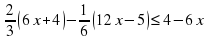 2).Найдите все натуральные числа удовлетворяющие неравенству: а) 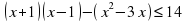 3).При каких значениях Х дробь  больше дроби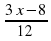 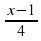 4).Решите систему неравенств: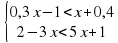 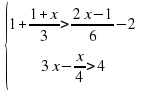 Шпатова А.С. 89643588158, shurlik.78@yandex.ru2МузыкаСвет фресок Дионисия — мируПослушайте «Фрески Дионисия» Р. Щедрина. Какими звучностями композитор достигает живописности образов, умиротворения, неторопливого движения мысли, духовного движения к светлым идеалам человека?В музыкальном дневнике самоконтроля  опишите свои впечатления о прослушанном произведении.Рыженкова С.В. ssemen.76@mail.ru895009766763БиологияВоля, эмоции, внимание.ЛР№16:Измерение числа колебаний образа усеченной пирамиды в различных условияхВопросы 1-9 с.362Лаборат. работа с.363https://interneturok.ru/subject/biologyПройти онлайнтестhttps://interneturok.ru/lesson/biology/8-klass/bpovedenie-i-psihikab/osobennosti-vysshey-nervnoy-deyatelnosti-cheloveka-emotsii-i-pamyat/testcasesРоманюк Ирина Дмитриевна,89041366223, idromaniuk@mail.ru4Английский языкВведение новых лексических единиц по теме «Хобби»Составление предложений с новыми лексическими единицамиУстное монологическое высказывание «Моё хобби»Пожитная О.В. 89041214840, Dolgova84@yandex.ru5ХимияОсновные виды химической связи: ковалентная неполярная и ковалентная полярная связи.https://himi4ka.ru/ogje-2018-po-himii/urok-3-stroenie-veshhestv-himicheskaja-svjaz-kovalentnaja-poljarnaja-i-nepoljarnaja-ionnaja-metallicheskaja.htmlhttps://interneturok.ru/lesson/chemistry/9-klass/bhimicheskaya-svyaz-elektroliticheskaya-dissociaciyab/kovalentnaya-polyarnaya-svyaz/testcaseshttps://www.yaklass.ru/Пройти онлайнтестhttps://interneturok.ru/lesson/chemistry/9-klass/bhimicheskaya-svyaz-elektroliticheskaya-dissociaciyab/kovalentnaya-polyarnaya-svyaz/testcasesРоманюк Ирина Дмитриевна,89041366223, idromaniuk@mail.ru6ГеографияВосточная Сибирь: величие и суровость природы. Климат Восточной Сибири. Пар.44-45. Стр.215-223.Прочитать параграф. Ответить на вопросы в конце параграфа.Стр.223.вопр.2 в тетрадь письменно.Шестакова Е.В. 89041363726shestakova elena 59@mail.ru7физкультураОФППодтягивание 2х -maxОтжимание 2х 30 «М», 2 х 30 «Д»Пресс 3 х 25 «М», 2 х 30 «Д»Скакалка - 130дневникКузьмин А.В.89016408070Вторник 28 апреляВторник 28 апреляВторник 28 апреляВторник 28 апреляВторник 28 апреляВторник 28 апреля1ИсторияРодной край в XVIII веке (экономическое развитие)Найти материал в различных источниках (интернет, справочники, учебники)Подготовить сообщение по теме урокаПоловникова Вера ГеннадьевнаТел.890866364542АлгебраОпределение степени с целым показателем№964,965,966,967 1. Вычислите: а)                 б) 
2. Упростите выражение: а)           б) 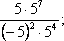 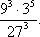 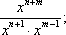 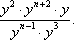 Шпатова А.С. 89643588158, shurlik.78@yandex.ru3ЛитератураАвтобиографический характер рассказа «Фотография, на которой меня нет»Выполнить контрольные задания по адресу: https://resh.edu.ru/subject/lesson/2141/Прежде, чем их выполнить, надо зарегистрироваться.Учебник. Творческое задание с.206Шуткина Ж.В.89041325354z_shutkina@mail.ruили ВКонтакте.4Геометрия Градусная мера дуги окружности№649,6501.Чему равна градусная мера центрального угла окружности, опирающегося на дугу, составляющую 5/12 окружности?2.Найдите градусные меры двух дуг окружности, на которые её делят две точки, если градусная мера одной из дуг на 100° больше градусной меры другой.
Шпатова А.С. 89643588158, shurlik.78@yandex.ru5ФизикаОтражение света. Закон отражения света.Плоское зеркало.П. 65, 66Упражнение 45 № 1, 3Постройте изображение в плоском зеркале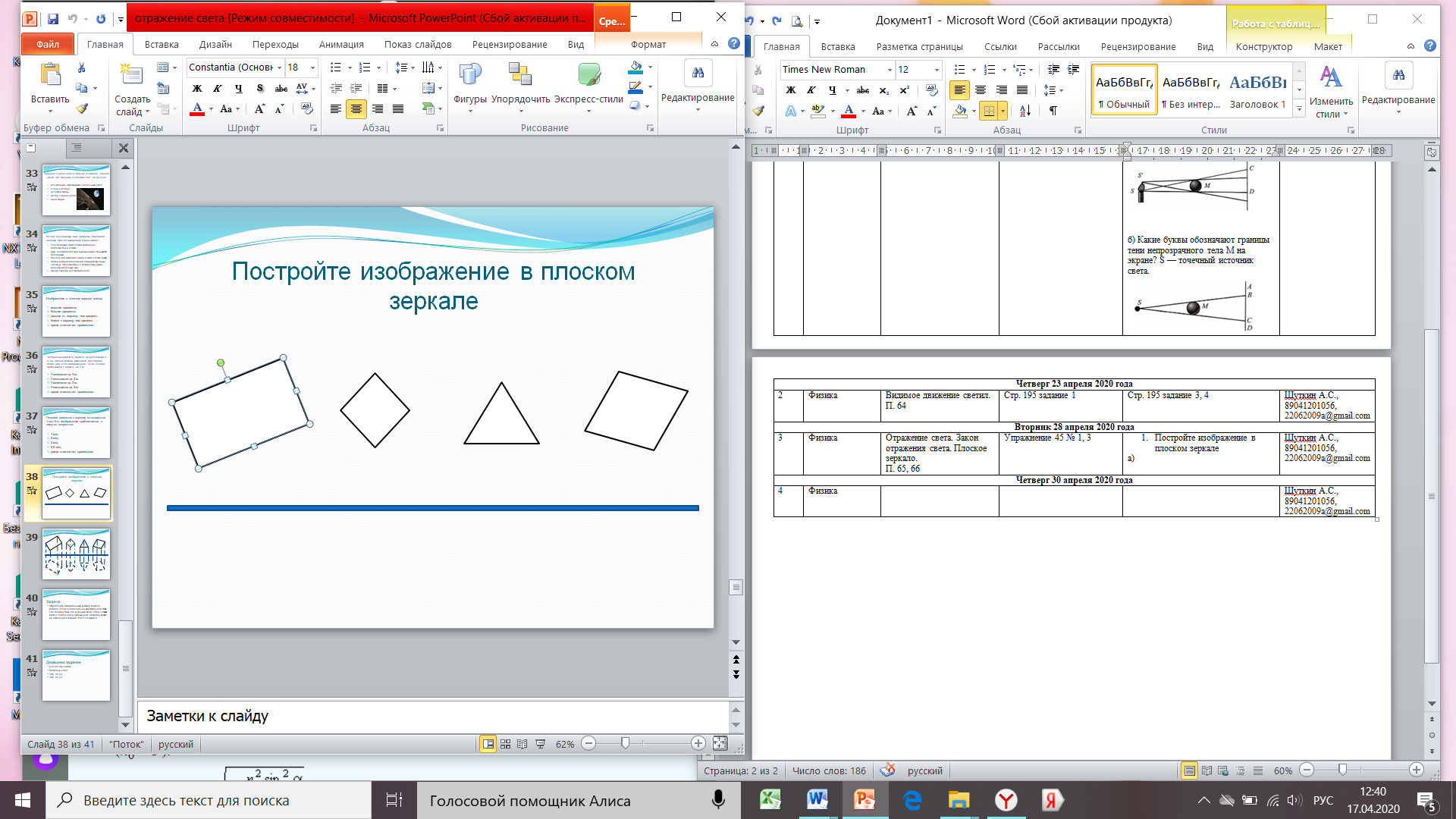 Выполните задания:а) На рисунках должны быть обозначены углы падения светового луча. На каком из них это обозначение сделано верно?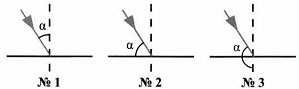 б) На рисунках обозначены углы отражения светового луча. На каком из них обозначение сделано правильно?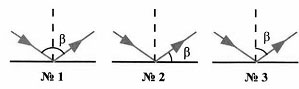 в) На рисунках изображены падающий и отраженный световые лучи. На каком из них отраженный луч построен правильно?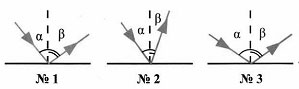 Шуткин А.С., 89041201056, 22062009a@gmail.com6ХимияОсновные виды химической связи: ионная связь, металлическая связь.https://interneturok.ru/lesson/chemistry/9-klass/bhimicheskaya-svyaz-elektroliticheskaya-dissociaciyab/ionnaya-svyaz/testcaseshttps://www.yaklass.ru/p/himija/89-klass/stroenie-veshchestva-18844/-ionnaia-sviaz-18885/re-b0551a32-f243-4911-aa5f-8a79c0f26255https://www.yaklass.ru/Пройти онлайнтестhttps://interneturok.ru/lesson/chemistry/9-klass/bhimicheskaya-svyaz-elektroliticheskaya-dissociaciyab/ionnaya-svyaz/testcasesРоманюк Ирина Дмитриевна,89041366223, idromaniuk@mail.ru7ФизкультураОФППодтягивание 1х -maxОтжимание 3х 25 «М», 2 х 30 «Д»Пресс 3 х 20 «М», 3 х 15 «Д»Скакалка – 3 х 100дневникКузьмин А.В.89016408070Среда 29 апреляСреда 29 апреляСреда 29 апреляСреда 29 апреляСреда 29 апреляСреда 29 апреля1Русский языкР/Р Диалог.Диалог, знаки препинания при диалоге§ 70 Упр. 414.Шуткина Ж.В.89041325354z_shutkina@mail.ruили ВКонтакте2Английский языкОбучение правилам описания фотографии или картинкиЗадание на карточке. Описать картинкуЗадание на карточке. Самостоятельно описать картинкуПожитная О.В. 89041214840, Dolgova84@yandex.ru3Алгебра Определение степени с целым показателем№969,970,976     Упростите выражение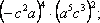  Преобразуйте выражение: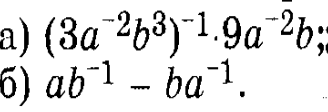 Шпатова А.С. 89643588158, shurlik.78@yandex.ru4БиологияКонтрольная работа: «Высшая нервная деятельность. Поведение и психика».Пройти онлайнтестhttps://iq2u.ru/tests/test/run/2078Романюк Ирина Дмитриевна,89041366223, idromaniuk@mail.ru5ФизкультураОФППодтягивание 1х -maxОтжимание 2 х max  «М», 2х20 «Д»Пресс 2 х 35 «М», 2 х 30 «Д»Скакалка – 2 х 120дневникКузьмин А.В.890164080706Литера-тураРусские поэты ХХ века о Родине, родной природе и о себе.Просмотреть видео урок по адресу:https://resh.edu.ru/subject/lesson/2142Выучить понравившееся стихотворение. Записать видеоролик или выйти на видеосвязь с учителем через Вайбер.Шуткина Ж.В.89041325354z_shutkina@mail.ruили ВКонтакте.Четверг 30 апреляЧетверг 30 апреляЧетверг 30 апреляЧетверг 30 апреляЧетверг 30 апреляЧетверг 30 апреля1ИсторияЧетверг30апреляРодной край в XVIII веке (духовное развитие)Найти материал в различных источниках (интернет, справочники, учебники)Подготовить сообщение по теме урокаПоловникова Вера ГеннадьевнаТел.890866364542Геометрия Теорема о вписанном угле№661,662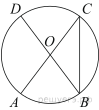 В окружности с центром O AC и BD — диаметры. Угол ACB равен 26°. Найдите угол AOD. Ответ дайте в градусах.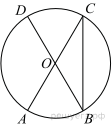 Величина центрального угла AOD равна 110°. Найдите величину вписанного угла ACB. Ответ дайте в градусах.Шпатова А.С. 89643588158, shurlik.78@yandex.ru3Английский языкОбучение чтению. Повторение правил чтения гласных букв в открытом слогеЗадание на карточке. Чтение слов, в которых гласная буква стоит в открытом слогеЗадание на карточке. Прочитать текст, найти слова, в которых гласные буквы стоят в открытом слогеПожитная О.В. 89041214840, Dolgova84@yandex.ru4ИЗОГрим, визажистика и прическа в практике дизайнаСоздание различных образов одного и того же лица с помощью нескольких вариантов прически и гримаПрасолец Л.Ю.Prasolets@mail.ru895005111455ФизикаПреломление света. Закон преломления света.П. 671. Какая формула выражает закон преломления света?1) U/R = I2) A/t = N3) α = γ4) sinα/sinγ = n2. Упражнение 47 № 21. Выполните задания?а) На каком рисунке изображен переход светового луча в оптически менее плотную среду?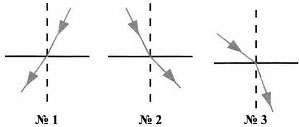 б) На рисунке показаны падающий и преломленный лучи света. В какой среде — I или II — скорость света меньше?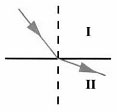 в) Угол падения луча из воздуха в стекло равен 0. Чему равен угол преломления?Шуткин А.С., 89041201056, 22062009a@gmail.com6ФизкультураОФППодтягивание 3х -maxОтжимание 2х 20 «М», 2 х 30 «Д»Пресс 2 х 30 «М», 3 х 15 «Д»Скакалка – 3 х 100дневникКузьмин А.В.890164080707Русский языкР/Р Рассказ.Композиция рассказа, использование в рассказе диалога как текстообразующего элемента§ 71, Упр. 419.Шуткина Ж.В.89041325354z_shutkina@mail.ruили ВКонтакте